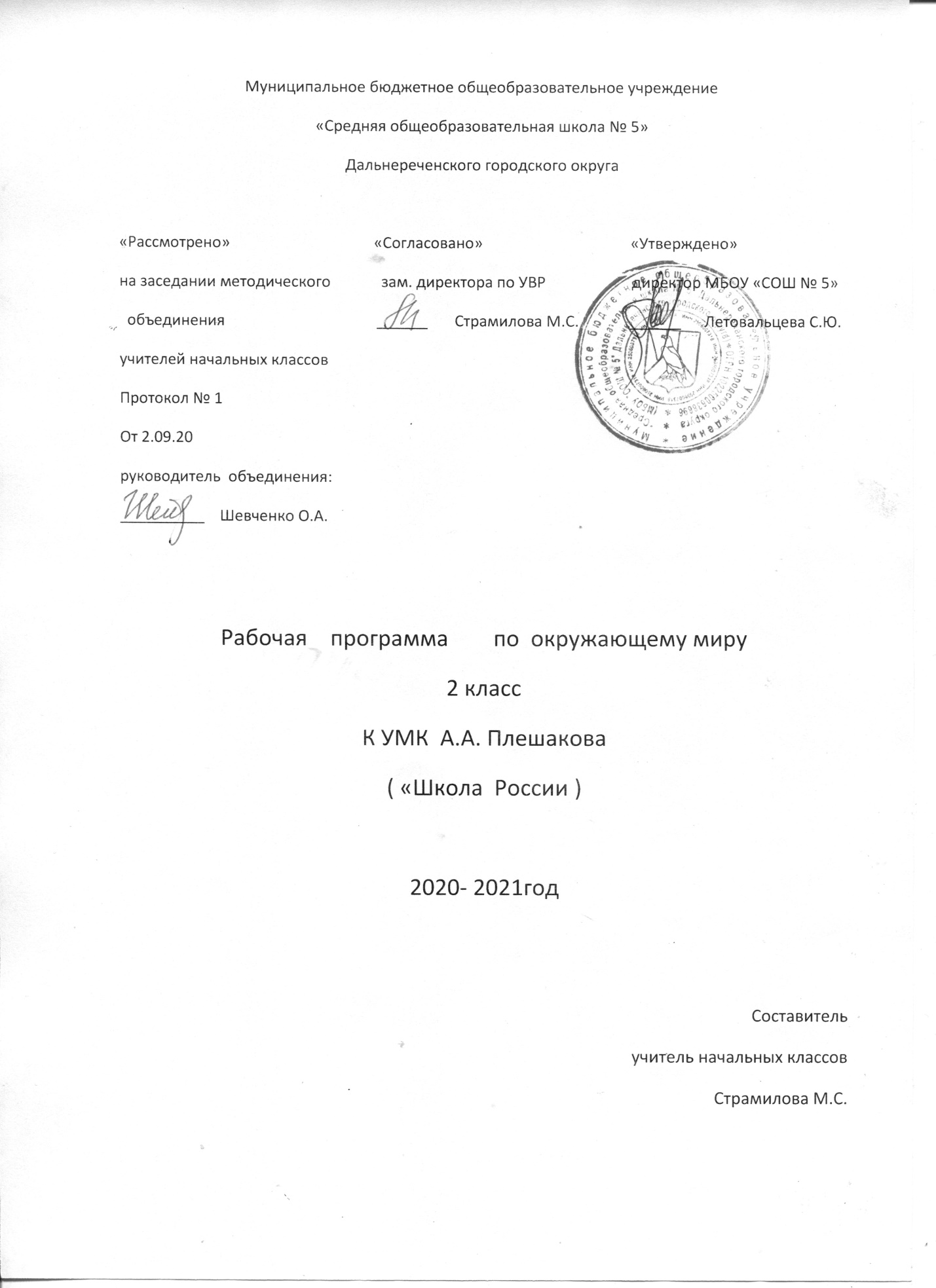 ПОЯСНИТЕЛЬНАЯ ЗАПИСКАПрограмма разработана на основе Федерального государственного образовательного стандарта начального общего образования, Концепции духовно-нравственного развития и воспитания личности гражданина России, планируемых результатов начального общего образования.Изучение курса «Окружающий мир» в начальной школе направлено на достижение следующих целей:— формирование целостной картины мира и осознание места в нём человека на основе единства рационально-научного познания и эмоционально-ценностного осмысления ребёнком личного опыта общения с людьми и природой;— духовно-нравственное развитие и воспитание личности гражданина России в условиях культурного и конфессионального многообразия российского общества.Основными задачами реализации содержания курса являются:1) формирование уважительного отношения к семье, населённому пункту, региону, в котором проживают дети, к России, её природе и культуре, истории и современной жизни;2) осознание ребёнком ценности, целостности и многообразия окружающего мира, своего места в нём;3) формирование модели безопасного поведения в условиях повседневной жизни и в различных опасных и чрезвычайных ситуациях;4) формирование психологической культуры и компетенции для обеспечения эффективного и безопасного взаимодействия в социуме.Специфика курса «Окружающий мир» состоит в том, что он, имея ярко выраженный интегративный характер, соединяет в равной мере природоведческие, обществоведческие, исторические знания и даёт обучающемуся материал естественных и социально-гуманитарных наук, необходимый для целостного и системного видения мира в/его важнейших взаимосвязях.Знакомство с началами естественных и социально-гуманитарных наук в их единстве и взаимосвязях даёт ученику ключ (метод) к осмыслению личного опыта, позволяя сделать явления окружающего мира понятными, знакомыми и предсказуемыми, найти своё место в ближайшем окружении, прогнозировать направление своих личных интересов в гармонии с интересами природы и общества, тем самым обеспечивая в дальнейшем как своё личное, так и социальное благополучие. Курс «Окружающий мир» представляет детям широкую панораму природных и общественных явлений как компонентов единого мира. В основной школе этот материал будет изучаться дифференцированно на уроках различных предметных областей: физики, химии, биологии, географии, обществознания, истории, литературы и других дисциплин. В рамках же данного предмета благодаря интеграции естественно-научных и социально-гуманитарных знаний могут быть успешно, в полном соответствии с возрастными особенностями младшего школьника решены задачи экологического образования и воспитания, формирования системы позитивных национальных ценностей, идеалов взаимного уважения, патриотизма, опирающегося на этнокультурное многообразие и общекультурное единство российского общества как важнейшее национальное достояние России. Таким образом, курс создаёт прочный фундамент для изучения значительной части предметов основной школы и для дальнейшего развития личности.Используя для осмысления личного опыта ребёнка знания, накопленные естественными и социально-гуманитарными науками, курс вводит в процесс постижения мира ценностную шкалу, без которой невозможно формирование позитивных целевых установок подрастающего поколения. Курс «Окружающий мир» помогает ученику в формировании личностного восприятия, эмоционального, оценочного отношения к миру природы и культуры в их единстве, воспитывает нравственно и духовно зрелых, активных, компетентных граждан, способных оценивать своё место в окружающем мире и участвовать в созидательной деятельности на благо родной страны и планеты Земля.Значение курса состоит также в том, что в ходе его изучения школьники овладевают основами практико-ориентированных знаний о человеке, природе и обществе, учатся осмысливать причинно-следственные связи в окружающем мире, в том числе на многообразном материале природы и культуры родного края. Курс обладает широкими возможностями для формирования у младших школьников фундамента экологической и культурологической грамотности и соответствующих компетентностей — умений проводить наблюдения в природе, ставить опыты, соблюдать правила поведения в мире природы и людей, правила здорового образа жизни. Это позволит учащимся освоить основы адекватного природо- и культуросообразного поведения в окружающей природной и социальной среде. Поэтому данный курс играет наряду с другими предметами начальной школы значительную роль в духовно-нравственном развитии и воспитании личности, формирует вектор культурно-ценностных ориентации младшего школьника в соответствии с отечественными традициями духовности и нравственности.Существенная особенность курса состоит в том, что в нём заложена содержательная основа для широкой реализации межпредметных связей всех дисциплин начальной школы. Предмет «Окружающий мир» использует и тем самым подкрепляет умения, полученные на уроках чтения, русского языка и математики, музыки и изобразительного искусства, технологии и физической культуры, совместно с ними приучая детей к рационально-научному и эмоционально-ценностному постижению окружающего мира.Общая характеристика курсаОтбор содержания курса «Окружающий мир» осуществлён на основе следующих ведущих идей:1) идея многообразия мира;2) идея целостности мира;3) идея уважения к миру.Многообразие как форма существования мира ярко проявляет себя и в природной, и в социальной сфере. На основе интеграции естественно-научных, географических, исторических сведений в курсе выстраивается яркая картина действительности, отражающая многообразие природы и культуры, видов человеческой деятельности, стран и народов. Особое внимание уделяется знакомству младших школьников с природным многообразием, которое рассматривается и как самостоятельная ценность, и как условие, без которого невозможно существование человека, удовлетворение его материальных и духовных потребностей.Фундаментальная идея целостности мира также последовательно реализуется в курсе; её реализация осуществляется через раскрытие разнообразных связей: между неживой природой и живой, внутри живой природы, между природой и человеком. В частности, рассматривается значение каждого природного компонента в жизни людей, анализируется положительное и отрицательное воздействие человека на эти компоненты. Важнейшее значение для осознания детьми единства природы и общества, целостности самого общества, теснейшей взаимозависимости людей имеет включение в программу сведений из области экономики, истории, современной социальной жизни, которые присутствуют в программе каждого класса.Уважение к миру — это своего рода формула нового отношения к окружающему, основанного на признании самоценности сущего, на включении в нравственную сферу отношения не только к другим людям, но и к природе, к рукотворному миру, к культурному достоянию народов России и всего человечества.В основе методики преподавания курса «Окружающий мир» лежит проблемно-поисковый подход, обеспечивающий «открытие» детьми нового знания и активное освоение различных способов познания окружающего. При этом используются разнообразные методы и формы обучения с применением системы средств, составляющих единую информационно-образовательную среду. Учащиеся ведут наблюдения явлений природы и общественной жизни, выполняют практические работы и опыты, в том числе исследовательского характера, различные творческие задания. Проводятся дидактические и ролевые игры, учебные диалоги, моделирование объектов и явлений окружающего мира. Для успешного решения задач курса важны экскурсии и учебные прогулки, встречи с людьми различных профессий, организация посильной практической деятельности по охране среды и другие формы работы, обеспечивающие непосредственное взаимодействие ребёнка с окружающим миром. Занятия могут проводиться не только в классе, но и на улице, в лесу, парке, музее и т. д. Очень большое значение для достижения планируемых результатов имеет организация проектной деятельности учащихся, которая предусмотрена в каждом разделе программы.В соответствии с названными ведущими идеями особое значение при реализации программы имеют новые для практики начальной школы виды деятельности учащихся, к которым относятся: 1) распознавание природных объектов с помощью специально разработанного для начальной школы атласа-определителя; 2) моделирование экологических связей с помощью графических и динамических схем (моделей); 3) эколого-этическая деятельность, включающая анализ собственного отношения к миру природы и поведения в нём, оценку поступков других людей, выработку соответствующих норм и правил, которая осуществляется с помощью специально разработанной книги для чтения по экологической этике.Учебный курс «Окружающий мир» занимает особое место среди учебных предметов начальной школы. Образно говоря, это то, что «всегда с тобой», поскольку познание детьми окружающего мира не ограничивается рамками урока. Оно продолжается постоянно в школе и за её стенами. Сам учебный курс является своего рода системообразующим стержнем этого процесса. Вот почему важно, чтобы работа с детьми, начатая на уроках, продолжалась в той или иной форме и после их окончания, во внеурочной деятельности. Учителю следует также стремиться к тому, чтобы родители учащихся в повседневном общении со своими детьми, поддерживали их познавательные инициативы, пробуждаемые на уроках. Это могут быть и конкретные задания для домашних опытов и наблюдений, чтения и получения информации от взрослых.Ценностные ориентиры содержания курса• Природа как одна из важнейших основ здоровой и гармоничной жизни человека и общества.• Культура как процесс и результат человеческой жизнедеятельности во всём многообразии её форм.• Наука как часть культуры, отражающая человеческое стремление к истине, к познанию закономерностей окружающего мира природы и социума.• Человечество как многообразие народов, культур, религий.в Международное сотрудничество как основа мира на Земле.• Патриотизм как одно из проявлений духовной зрелости человека, выражающейся в любви к России, народу, малой родине, в осознанном желании служить Отечеству.• Семья как основа духовно-нравственного развития и воспитания личности, залог преемственности культурно-ценностных традиций народов России от поколения к поколению и жизнеспособности российского общества.• Труд и творчество как отличительные черты духовно и нравственно развитой личности.• Здоровый образ жизни в единстве составляющих: здоровье физическое, психическое, духовно- и социально-нравственное.• Нравственный выбор и ответственность человека в отношении к природе, историко-культурному наследию, к самому себе и окружающим людям.Место курса в учебном планеНа изучение курса «Окружающий мир» в каждом классе начальной школы отводится 2ч в неделю. Программа рассчитана на 270ч: 1 класс —66ч (33 учебные недели), 2, 3 и 4 классы — по 68ч (34 учебные недели).Результаты изучения курсаОсвоение курса «Окружающий мир» вносит существенный вклад в достижение личностных результатов начального образования, а именно:1) формирование основ российской гражданской идентичности, чувства гордости за свою Родину, российский народ и историю России, осознание своей этнической и национальной принадлежности; формирование ценностей многонационального российского общества; становление гуманистических и демократических ценностных ориентации;2) формирование целостного, социально ориентированного взгляда на мир в его органичном единстве и разнообразии природы, народов, культур и религий;3) формирование уважительного отношения к иному мнению, истории и культуре других народов;4) овладение начальными навыками адаптации в динамично изменяющемся и развивающемся мире;5) принятие и освоение социальной роли обучающегося, развитие мотивов учебной деятельности и формирование личностного смысла учения;6) развитие самостоятельности и личной ответственности за свои поступки, в том числе в информационной деятельности, на основе представлений о нравственных нормах, социальной справедливости и свободе;7) формирование эстетических потребностей, ценностей и чувств;8) развитие этических чувств, доброжелательности и эмоционально-нравственной отзывчивости, понимания и сопереживания чувствам других людей;9) развитие навыков сотрудничества со взрослыми и сверстниками в разных социальных ситуациях, умения не создавать конфликтов и находить выходы из спорных ситуаций;10) формирование установки на безопасный, здоровый образ жизни, наличие мотивации к творческому труду, работе на результат, бережному отношению к материальным и духовным ценностям.Изучение курса «Окружающий мир» играет значительную роль в достижении метапредметных результатов начального образования, таких как:1) овладение способностью принимать и сохранять цели и задачи учебной деятельности, поиска средств её осуществления;2) освоение способов решения проблем творческого и поискового характера;3) формирование умения планировать, контролировать и оценивать учебные действия в соответствии с поставленной задачей и условиями её реализации; определять наиболее эффективные способы достижения результата;4) формирование умения понимать причины успеха/неуспеха учебной деятельности и способности конструктивно действовать даже в ситуациях неуспеха;5) освоение начальных форм познавательной и личностной рефлексии;6) использование знаково-символических средств представления информации для создания моделей изучаемых объектов и процессов, схем решения учебных и практических задач;7) активное использование речевых средств и средств информационных и коммуникационных технологий (ИКТ) для решения коммуникативных и познавательных задач;8) использование различных способов поиска (в справочных источниках и открытом учебном информационном пространстве сети Интернет), сбора, обработки, анализа, организации, передачи и интерпретации информации в соответствии с коммуникативными и познавательными задачами и технологиями учебного предмета «Окружающий мир»;9) овладение логическими действиями сравнения, анализа, синтеза, обобщения, классификации по родовидовым признакам, установления аналогий и причинно-следственных связей, построения рассуждений, отнесения к известным понятиям;10) готовность слушать собеседника и вести диалог; готовность признавать возможность существования различных точек зрения и права каждого иметь свою; излагать своё мнение и аргументировать свою точку зрения и оценку событий;11) определение общей цели и путей её достижения; умение договариваться о распределении функций и ролей в совместной деятельности; осуществлять взаимный контроль в совместной деятельности, адекватно оценивать собственное поведение и поведение окружающих;12) овладение начальными сведениями о сущности и особенностях объектов, процессов и явлений действительности (природных, социальных, культурных, технических и др.) в соответствии с содержанием учебного предмета «Окружающий мир»;13) овладение базовыми предметными и межпредметными понятиями, отражающими существенные связи и отношения между объектами и процессами;14) умение работать в материальной и информационной среде начального общего образования (в том числе с учебными моделями) в соответствии с содержанием учебного предмета «Окружающий мир».При изучении курса «Окружающий мир» достигаются следующие предметные результаты:1) понимание особой роли России в мировой истории, воспитание чувства гордости за национальные свершения, открытия, победы;2) сформированность уважительного отношения к России, родному краю, своей семье, истории, культуре, природе нашей страны, её современной жизни;3) осознание целостности окружающего мира, освоение основ экологической грамотности, элементарных правил нравственного поведения в мире природы и людей, норм здоровьесберегающего поведения в природной и социальной среде;4) освоение доступных способов изучения природы и общества (наблюдение, запись, измерение, опыт, сравнение, классификация и др. с получением информации из семейных архивов, от окружающих людей, в открытом информационном пространстве);5) развитие навыков устанавливать и выявлять причинно-следственные связи в окружающем мире.СОДЕРЖАНИЕ КУРСА (270ч)Человек и природаПрирода — это то, что нас окружает, но не создано человеком. Природные объекты и предметы, созданные человеком. Неживая и живая природа. Признаки предметов (цвет, форма, сравнительные размеры и др.). Примеры явлений природы: смена времён года, снегопад, листопад, перелёты птиц, смена,, времени суток, рассвет, закат, ветер, дождь, гроза.Вещество — это то, из чего состоят все природные объекты и предметы. Разнообразие веществ в окружающем мире. Примеры веществ: соль, сахар, вода, природный газ. Твёрдые тела, жидкости, газы. Простейшие практические работы с веществами, жидкостями, газами.Звёзды и планеты. Солнце — ближайшая к нам звезда, источник света и тепла для всего живого на Земле. Земля — планета, общее представление о форме и размерах Земли. Глобус как модель Земли. Географическая карта и план. Материки и океаны, их названия, расположение на глобусе и карте. Важнейшие природные объекты своей страны, района. Ориентирование на местности. Компас.Смена дня и ночи на Земле. Вращение Земли как причина смены дня и ночи. Времена года, их особенности (на основе наблюдений). Обращение Земли вокруг Солнца как причина смены времён года. Смена времён года в родном крае на основе наблюдений.Погода, её составляющие (температура воздуха, облачность, осадки, ветер). Наблюдение за погодой своего края. Предсказание погоды и его значение в жизни людей.Формы земной поверхности: равнины, горы, холмы, овраги (общее представление, условное обозначение равнин и гор на карте). Особенности поверхности родного края (краткая характеристика на основе наблюдений).Водные богатства, их разнообразие (океан, море, река, озеро, пруд); использование человеком. Водные богатства родного края (названия, краткая характеристика на основе наблюдений).Воздух — смесь газов. Свойства воздуха. Значение воздуха для растений, животных, человека.Вода. Свойства воды. Состояния воды, её распространение в природе, значение для живых организмов и хозяйственной жизни человека. Круговорот воды в природе.Горные породы и минералы. Полезные ископаемые, их значение в хозяйстве человека, бережное отношение людей к полезным ископаемым. Полезные ископаемые родного края (2—3 примера).Почва, её состав, значение для живой природы и для хозяйственной жизни человека.Растения, их разнообразие. Части растения (корень, стебель, лист, цветок, плод, семя). Условия, необходимые для жизни растения (свет, тепло, воздух, вода). Наблюдение роста растений, фиксация изменений. Деревья, кустарники, травы. Дикорастущие и культурные растения. Роль растений в природе и жизни людей, бережное отношение человека к растениям. Растения родного края, названия и краткая характеристика на основе наблюдений.Грибы, их разнообразие, значение в природе и жизни людей; съедобные и ядовитые грибы. Правила сбора грибов.Животные, их разнообразие. Условия, необходимые для жизни животных (воздух, вода, тепло, пища). Насекомые, рыбы, птицы, звери, их отличия. Особенности питания разных животных (хищные, растительноядные, всеядные). Размножение животных (на примере насекомых, рыб, птиц, зверей). Дикие и домашние животные. Роль животных в природе и жизни людей, бережное отношение человека к животным. Животные родного края, названия, краткая характеристика на основе наблюдений.Лес, луг, водоём — единство живой и неживой природы (солнечный свет, воздух, вода, почва, растения, животные). Круговорот веществ. Взаимосвязи в природном сообществе: растения — пища и укрытие для животных; животные — распространители плодов и семян растений. Влияние человека на природные сообщества. Природные сообщества родного края (2—3 примера на основе наблюдений).Природные зоны России: общее представление, основные природные зоны (природные условия, растительный и животный мир, особенности труда и быта людей, влияние человека на природу изучаемых зон, охрана природы).Человек — часть природы. Зависимость жизни человека от природы. Этическое и эстетическое значение природы в жизни человека. Положительное и отрицательное влияние деятельности человека на природу (в том числе на примере окружающей местности). Экологические проблемы и способы их решения. Правила поведения в природе. Охрана природных богатств: воды, воздуха, полезных ископаемых, растительного и животного мира. Заповедники, национальные парки, их роль в охране природы. Красная книга России, её значение, отдельные представители растений и животных Красной книги. Посильное участие в охране природы. Личная ответственность каждого человека за сохранность природы.Всемирное наследие. Международная Красная книга. Международные экологические организации (2—3 примера). Международные экологические дни, их значение, участие детей в их проведении.Общее представление о строении тела человека. Системы органов (опорно-двигательная, пищеварительная, дыхательная, кровеносная, нервная, органы чувств), их роль в жизнедеятельности организма. Гигиена систем органов. Измерение температуры тела человека, частоты пульса. Личная ответственность каждого человека за состояние своего здоровья и здоровья окружающих его людей. Внимание, забота, уважительное отношение к людям с ограниченными возможностями здоровья.Человек и обществоОбщество — совокупность людей, которые объединены общей культурой и связаны друг с другом совместной деятельностью во имя общей цели. Духовно-нравственные и культурные ценности — основа жизнеспособности общества.Человек — член общества, носитель и создатель культуры. Понимание того, как складывается и развивается культура общества и каждого её члена. Общее представление о вкладе в культуру человечества традиций и религиозных воззрений разных народов. Взаимоотношения человека с другими людьми. Культура общения с представителями разных национальностей, социальных групп: проявление уважения, взаимопомощи, умения прислушиваться к чужому мнению. Внутренний мир человека: общее представление о человеческих свойствах и качествах.Семья — самое близкое окружение человека. Семейные традиции. Взаимоотношения в семье и взаимопомощь членов семьи. Оказание посильной помощи взрослым. Забота о детях, престарелых, больных — долг каждого человека. Хозяйство семьи. Родословная. Имена и фамилии членов семьи. Составление схемы родословного древа, истории семьи. Духовно-нравственные ценности в семейной культуре народов России и мира.Младший школьник. Правила поведения в школе, на уроке. Обращение к учителю. Классный, школьный коллектив, совместная учёба, игры, отдых. Составление режима дня школьника.Друзья, взаимоотношения между ними; ценность дружбы, согласия, взаимной помощи. Правила взаимоотношений со взрослыми, сверстниками, культура поведения в школе и других общественных местах. Внимание к сверстникам, одноклассникам, плохо владеющим русским языком, помощь им в ориентации в учебной среде и окружающей обстановке.Экономика, её составные части: промышленность, сельское хозяйство, строительство, транспорт, торговля. Товары и услуги. Роль денег в экономике. Государственный и семейный бюджет. Экологические последствия хозяйственной деятельности людей. Простейшие экологические прогнозы. Построение безопасной экономики — одна из важнейших задач общества.Природные богатства и труд людей — основа экономики. Значение труда в жизни человека и общества. Трудолюбие как общественно значимая ценность в культуре народов России и мира. Профессии людей. Личная ответственность человека за результаты своего труда и профессиональное мастерство.Общественный транспорт. Транспорт города или села. Наземный, воздушный и водный транспорт. Правила пользования транспортом. Средства связи: почта, телеграф, телефон, электронная почта.Средства массовой информации: радио, телевидение, пресса, Интернет. Избирательность при пользовании средствами массовой информации в целях сохранения духовно-нравственного здоровья.Наша Родина — Россия, Российская Федерация. Ценностно-смысловое содержание понятий: Родина, Отечество, Отчизна. Государственная символика России: Государственный герб России, Государственный флаг России, Государственный гимн России; правила поведения при прослушивании гимна. Конституция — Основной закон Российской Федерации. Права ребёнка.Президент Российской Федерации — глава государства. Ответственность главы государства за социальное и духовно-нравственное благополучие граждан.Праздник в жизни общества как средство укрепления общественной солидарности и упрочения духовно-нравственных связей между соотечественниками. Новый год, Рождество, День защитника Отечества, 8 Марта, День весны и труда, День Победы, День России, День защиты детей, День народного единства, День Конституции. Оформление плаката или стенной газеты к общественному празднику.Россия на карте, государственная граница России.Москва — столица России. Святыни Москвы — святыни России. Достопримечательности Москвы: Кремль, Красная площадь, Большой театр и др. Характеристика отдельных исторических событий, связанных с Москвой (основание Москвы, строительство Кремля и др.). Герб Москвы. Расположение Москвы на карте.Города России. Санкт-Петербург: достопримечательности (Зимний дворец, памятник Петру I — Медный всадник, разводные мосты через Неву и др.), города Золотого кольца России (по выбору). Святыни городов России. Россия — многонациональная страна. Народы, населяющие Россию, их обычаи, характерные особенности быта (по выбору). Основные религии народов России: православие, ислам, иудаизм, буддизм. Уважительное отношение к своему и другим народам, их религии, культуре, истории. Проведение спортивного праздника на основе традиционных детских игр народов своего края.Родной край — частица России. Родной город (село), регион (область, край, республика): название, основные достопримечательности; музеи, театры, спортивные комплексы и пр. Особенности труда людей родного края, их профессии. Названия разных народов, проживающих в данной местности, их обычаи, характерные особенности быта. Важные сведения из истории родного края. Святыни родного края. Проведение дня памяти выдающегося земляка.История Отечества. Счёт лет в истории. Наиболее важные и яркие события общественной и культурной жизни страны в разные исторические периоды: Древняя Русь, Московское государство, Российская империя, СССР, Российская Федерация. Картины быта, труда, духовно-нравственных и культурных традиций людей в разные исторические времена. Выдающиеся люди разных эпох как носители базовых национальных ценностей. Охрана памятников истории и культуры. Посильное участие в охране памятников истории и культуры своего края. Личная ответственность каждого человека за сохранность историко-культурного наследия своего края.Страны и народы мира. Общее представление о многообразии стран, народов, религий на Земле. Знакомство с несколькими странами: название, расположение на политической карте, столица, главные достопримечательности. Бережное отношение к культурному наследию человечества — долг всего общества и каждого человека.Правила безопасной жизниЦенность здоровья и здорового образа жизни.Режим дня школьника, чередование труда и отдыха в режиме дня; личная гигиена. Физическая культура, закаливание, игры на воздухе как условие сохранения и укрепления здоровья.Личная ответственность каждого человека за сохранение и укрепление своего физического и нравственного здоровья. Номера телефонов экстренной помощи. Первая помощь при лёгких травмах (ушиб, порез, ожог), обмораживании, перегреве.Дорога от дома до школы, правила безопасного поведения на дорогах, в лесу, на водоёме в разное время года. Правила противопожарной безопасности, основные правила обращения с газом, электричеством, водой. Опасные места в квартире, доме и его окрестностях (балкон, подоконник, лифт, стройплощадка, пустырь и т. д.). Правила безопасности при контактах с незнакомыми людьми.Правила безопасного поведения в природе. Правила безопасности при обращении с кошкой и собакой.Экологическая безопасность. Бытовой фильтр для очистки воды, его устройство и использование.Забота о здоровье и безопасности окружающих людей — нравственный долг каждого человека.Календарно-тематическое планирование уроков окружающего мира во 2 классе на 2012-2013 учебный год.№ Тема урокаТип урокаКол-вочасовПланируемые результаты (предметные)Планируемые результаты (личностные и метапредметные)Характеристика деятельностиПланируемые результаты (личностные и метапредметные)Характеристика деятельностиПланируемые результаты (личностные и метапредметные)Характеристика деятельностиПланируемые результаты (личностные и метапредметные)Характеристика деятельностиДата№ Тема урокаТип урокаКол-вочасовСодержание урокаУченик должен знатьЛичностные УУДПознавательные УУДКоммуникативные УУДРегулятивные УУДДата123456789ГДЕ МЫ ЖИВЁМ (4 Ч)ГДЕ МЫ ЖИВЁМ (4 Ч)ГДЕ МЫ ЖИВЁМ (4 Ч)ГДЕ МЫ ЖИВЁМ (4 Ч)ГДЕ МЫ ЖИВЁМ (4 Ч)ГДЕ МЫ ЖИВЁМ (4 Ч)ГДЕ МЫ ЖИВЁМ (4 Ч)ГДЕ МЫ ЖИВЁМ (4 Ч)ГДЕ МЫ ЖИВЁМ (4 Ч)1.Родная страна.Урок - игра1 часРоссия – многонациональное государство. Знакомство с государственной символикой (герб, флаг, гимн)Формирование мотива, реализующего потребность в социально-значимой и социально оцениваемой деятельности. Развитие готовности к сотрудничеству и дружбе.Умение осознанно и произвольно строить речевые высказывания.Умение слушать и вступать в диалог.Волевая саморегуляция как способность к волевому усилию.Различать допустимые и недопустимые формы поведения.2.Город и село. Проект «Родной город»Проектная деятельность1 часДать представление о жизни города и села; воспитывать любовь к родному краю; подготовить к выполнению проекта.Развитие готовности к сотрудничеству.Подведение под понятие – распознавание объектов, выделение существенных признаков  и их синтез.Понимание возможности разных оснований для оценки одного и того же предмета.Умение корректировать, вносить свои изменения в способ  действия, в случае расхождения с эталоном.3.Природе и рукотворный мир.Урок  введения новых знаний1часФормировать представление о том, что такое природа; учить различать объекты природы и предметы рукотворного мира; классифицировать их.Формирование адекватной и позитивной самооценки.Умение рассматривать, сравнивать, классифицировать, структурировать.Сотрудничество в поиске информации.Умение высказывать своё предположение на основе работы с иллюстрацией.4.Проверим себя и оценим свои достижения по разделу «Где мы живём»Урок –обобще-ние, 1 часПроверить знания и умения учащихся; формировать умение адекватно оценивать свои достижения.Формирование мотива, реализующего потребность в социально-значимой и социально-оцениваемой деятельности; потребности в учении.Умение осознанно и произвольно строить речевое высказывание.Умение аргументировать своё предложение. Убеждать и уступать.Целеполагание как постановка учебной задачи на основе соотнесения того, что уже известно и усвоено учащимися и того, что ещё не известно.ПРИРОДА (20 Ч)ПРИРОДА (20 Ч)ПРИРОДА (20 Ч)ПРИРОДА (20 Ч)ПРИРОДА (20 Ч)ПРИРОДА (20 Ч)ПРИРОДА (20 Ч)ПРИРОДА (20 Ч)ПРИРОДА (20 Ч)5.Неживая и живая 
природаУрок  введения новых знаний1часПознакомить с новым разделом; формировать первоначальные представления о живой и неживой природе; на конкретных примерах раскрыть связи между неживой и живой природой.Развитие готовности к сотрудничеству.Подведение под понятие – распознавание объектов, выделение существенных признаков  и их синтез.Умение аргументировать своё предложение, убеждать и уступать.Умение корректировать, вносить свои изменения в способ  действия, в случае расхождения с эталоном.6.Явления 
природыУрок  введения новых знаний1часПознакомить с явлениями живой и неживой природы, различными видами термометров и правилами пользования ими; научить измерять и записывать температуру воздуха.Формирование мотива, реализующего потребность в социально-значимой и социально-оцениваемой деятельности; потребности в учении.Поиск и выделение необходимой информации. Умение осознанно и произвольно строить речевое высказываниеУмение слушать и вступать в диалог. Развитие готовности к сотрудничеству.Прогнозирование результатов.7.Что такое погодаУрок  введения новых знаний1часДать общее представление о погоде; познакомить с условными метеорологическими знаками для обозначения погодных явлений, а также с народными и научными предсказаниями погоды.Формирование адекватной и позитивной самооценки.Поиск и выделение нужной информации. Формирование универсального логического действия - синтезаПонимание возможности различных позиций и точек зрения на какой-либо предмет и вопрос.Умение договариваться, находить общее решение.Планирование и контроль в форме сличения способа действия и его результата с заданным эталоном с целью обнаружения отклонений и отличий.8.В гости к осени (экскурсия)Урок - экскурсия1 часПознакомить с осенними изменениями в природе; расширять знания о растительном и животном мире; воспитывать бережное отношение к природе.Формирование мотива, реализующего потребность в социально-значимой и социально-оцениваемой деятельности; потребности в учении.Ориентация в своей системе знаний: в учебнике на развороте, в оглавлении, в словаре.Понимание возможности различных позиций и точек зрения на какой-либо вопрос или предмет.  Умение находить общее решение.Умение корректировать, т.е. вносить изменения в способ действия, в случае расхождения с эталоном. Прогнозирование результата.9.В гости к осениУрок  введения новых знаний1часДать представление о характерных признаках осени в неживой природе; расширять знания об осенних изменениях в жизни растений, насекомых и птиц; показать связь между живой и неживой природой.Формирование адекватной и позитивной самооценки.Умение рассматривать, сравнивать, классифицировать, структурировать.Сотрудничество в поиске информации.Умение высказывать своё предположение на основе работы с иллюстрацией.10.Звёздное небоУрок  введения новых знаний1часРасширить представление о звёздах и созвездиях.Формирование мотива, реализующего потребность в социально-значимой и социально-оцениваемой деятельности; потребности в учении.Определение и формулирование цели деятельности на уроке с помощью учителя.Умение слушать и вступать в диалог. Развитие готовности к сотрудничеству.Волевая саморегуляция. Оценка качества и уровня усвоения материала.11.Заглянем в кладовые Земли.Урок  введения новых знаний1часПознакомить с горными породами  и минералами; различать составные части гранита. Формирование мотива, реализующего потребность в социально-значимой и социально-оцениваемой деятельности; потребности в учении.Умение осознанно и произвольно строить речевое высказывание.Умение аргументировать своё предложение. Убеждать и уступать.Целеполагание как постановка учебной задачи на основе соотнесения того, что уже известно и усвоено учащимися и того, что ещё не известно.12.Про воздух…Урок  введения новых знаний1часПознакомить с одним из главных богатств природы – воздухом; показать значение воздуха для растений, животных и человека; воспитывать бережное отношение к природе.Формирование мотива, реализующего потребность в социально-значимой и социально-оцениваемой деятельности; потребности в учении.Подведение под понятие – распознавание объектов, выделение существенных признаков и их синтез. Умение рассматривать, сравнивать, классифицировать, структурировать.Понимание возможности разных оснований для оценки одного и того же предмета.Понимание возможности различных точек зрения на какой либо вопрос или предмет.Постановка учебной задачи. Волевая саморегуляция. Готовность к преодолению трудностей.13.…И про водуУрок  введения новых знаний1часПознакомить с одним из главных богатств природы – водой; показать значение воды для растений, животных и человека; воспитывать бережное отношение к природе.Формирование мотива, реализующего потребность в социально-значимой и социально-оцениваемой деятельности; потребности в учении.Подведение под понятие – распознавание объектов, выделение существенных признаков и их синтез. Умение рассматривать, сравнивать, классифицировать, структурировать.Понимание возможности разных оснований для оценки одного и того же предмета.Понимание возможности различных точек зрения на какой либо вопрос или предмет.Постановка учебной задачи. Волевая саморегуляция. Готовность к преодолению трудностей.14.Какие бывают растенияУрок  введения новых знаний1часФормировать представление о многообразии растений, умение группировать их (деревья, кустарники, травы, лиственные и хвойные растения); познакомить с некоторыми конкретными представителями каждой группы, встречающимися в родном крае; учить распознавать их.Формирование адекватной и объективной самооценки.Анализ объектов. Умение классифицировать, структурировать знания.Сотрудничество в поиске информации.Целеполагание как постановка учебной задачи на основе соотнесения того, что уже известно и усвоено учащимися и того, что ещё не известно.18.1015.Какие бывают животныеУрок  рефлексия1часОбобщить знания о животных; научить разделять животных на группы (птицы, рыбы, звери, насекомые); показать зависимость строения животных от их образа жизни.Формирование мотива, реализующего потребность в социально-значимой и социально-оцениваемой деятельности; потребности в учении.Поиск и выделение необходимой информации.  Классификация объектов. Умение осознанно и произвольно строить своё предложение.Умелое оформление своих мыслей в устной и письменной речи.Умение работать по предложенному учителем плану.16.Невидимые нитиУрок  введения новых знаний, 1часСистематизировать и расширять представления об экологических  связях между живой и неживой природой, внутри живой природы, между природой и человеком.Установление связи между целью учебной деятельности и её мотивом. Формирование ценности «любовь» к природе.Подведение под понятие – распознавание объектов, выделение существенных признаков и их синтез.Сотрудничество в поиске информации.Постановка учебной задачи. Волевая саморегуляция.17.Дикорастущие и культурные растенияУрок введения новых знаний,1 часФормировать понятие «дикорастущие растения», «культурные растения»; показать разнообразие культурных растений, раскрыть их значение для человека.Ценностно-смысловая ориентация учащихся. Формирование адекватной и позитивной самооценки.Умение рассматривать, сравнивать, классифицировать, структурировать знания.Умение слушать и вступать в диалог.Планирование и контроль в форме сличения способа действия и его результата с заданным эталоном с целью обнаружения отклонений и отличий.18.Дикие и домашние животныеУрок введения новых знаний, 1 часДать представление о диких и домашних животных, их сходстве и различиях; показать разнообразие домашних животных, их значение для человека.Формирование мотива, реализующего потребность в социально-значимой и социально-оцениваемой деятельности.Поиск и выделение необходимой информации. Классификация объектов.Знаково-символическое моделирование.Умение аргументировать своё предложение. Сотрудничество в поиске информации.Целеполагание как постановка учебной задачи на основе соотнесения того, что уже известно и усвоено учащимися и того, что ещё не известно.19.Комнатные растения.Урок  введения новых знаний,1 часПознакомить с комнатными растениями; показать их роль в жизни человека; рассказать о правилах ухода за комнатными растениями.Формирование мотива, реализующего потребность в социально-значимой и социально-оцениваемой деятельности; потребности в учении.Определение и формулирование цели деятельности на уроке с помощью учителя.Умение слушать и вступать в диалог. Развитие готовности к сотрудничеству.Волевая саморегуляция. Оценка качества и уровня усвоения материала.20.Животные живого уголка.Урок введения новых знаний, 1 часПознакомить с обитателями живого уголка, с правилами ухода за этими животными.Формирование адекватной и позитивной самооценки. Ценностно-смысловая ориентация учащихся.Поиск и выделение необходимой информации. Умение осознанно и произвольно строить речевое предложение.Умение аргументировать своё предложение.Целеполагание как постановка учебной задачи на основе соотнесения того, что уже известно и усвоено учащимися и того, что ещё не известно.21.Про кошек и собакУрок введения новых знаний, 1 часПознакомить с некоторыми породами кошек и собак, а также их ролью в жизни человека; воспитывать любовь к животным, ответственность за них, бережное отношение к ним.Формирование адекватной и позитивной самооценки. Ценностно-смысловая ориентация учащихся.Поиск и выделение необходимой информации. Умение осознанно и произвольно строить речевое предложение.Умение аргументировать своё предложение.Целеполагание как постановка учебной задачи на основе соотнесения того, что уже известно и усвоено учащимися и того, что ещё не известно.22.Красная книга.Урок введения новых знаний, 1 часПознакомить с мерами по сохранению и увеличению численности редких растений и животных; рассказать о Красной книге; расширить и углубить знания о редких животных и растениях родного края; воспитывать бережное отношение к природе.Установление связи между целью учебной деятельности и её мотивом. Формирование ценности «любовь» к природе.Подведение под понятие – распознавание объектов, выделение существенных признаков и их синтез.Сотрудничество в поиске информации.Постановка учебной задачи. Волевая саморегуляция.23.Будь природе другом. Проект «Красная книга, или возьмём под защиту».Проектная деятельность1 часОбобщить представления о факторах, угрожающих живой природе; учить уважительному отношению к живым организмам; сформулировать важнейшие правила поведения в природе, направленные на её сбережения (правила друзей природы); подготовить к выполнению проекта.Осознание ответственности человека за благосостояние общества, развитие доброжелательности, доверия и внимательности к людям, готовности к сотрудничеству и дружбе, оказанию помощи тем, кто в ней нуждаетсяПоиск и выделение нужной информации. Понимание возможности разных оснований для оценки одного и того же предмета.Волевая саморегуляция. Оценка качества и уровня усвоения материала.24.Проверим себя и оценим свои достижения по разделу «Природа».Урок –обобще-ние, 1 часПроверить знания и умения учащихся; формировать умение адекватно оценивать свои достижения.Формирование мотива, реализующего потребность в социально-значимой и социально-оцениваемой деятельности.Поиск и выделение необходимой информации. Нахождение ответов на вопросы, используя учебник.Оформление своей мысли в устной и письменной речи.Постановка учебной задачи. Волевая саморегуляция. Оценка качества и уровня усвоения материала.ЖИЗНЬ ГОРОДА И СЕЛА (10 Ч)ЖИЗНЬ ГОРОДА И СЕЛА (10 Ч)ЖИЗНЬ ГОРОДА И СЕЛА (10 Ч)ЖИЗНЬ ГОРОДА И СЕЛА (10 Ч)ЖИЗНЬ ГОРОДА И СЕЛА (10 Ч)ЖИЗНЬ ГОРОДА И СЕЛА (10 Ч)ЖИЗНЬ ГОРОДА И СЕЛА (10 Ч)ЖИЗНЬ ГОРОДА И СЕЛА (10 Ч)ЖИЗНЬ ГОРОДА И СЕЛА (10 Ч)25.Что такое экономикаУрок введения новых знаний,  1 часПознакомить с целями и задачами раздела, с понятием «экономика»; выделить отдельные части (отрасли) экономики и показать взаимосвязь этих частей; познакомить с важнейшими предприятиями своего города.Осознание ответственности человека за благосостояние общества, развитие доброжелательности, доверия и внимательности к людям, готовности к сотрудничеству и дружбе, оказанию помощи тем, кто в ней нуждаетсяПоиск и выделение нужной информации. Установление связи между целью учебной деятельности и её мотивом.Сотрудничество в поиске информации.Целеполагание как постановка учебной задачи на основе соотнесения того, что уже известно и усвоено учащимися и того, что ещё не известно.26.Из чего что сделаноУрок введения новых знаний, 1 часПознакомить с природными материалами, из которых сделаны различные предметы; формировать элементарные представления о некоторых производственных процессах, начиная с добычи сырья в природе и кончая получением готового продукта; воспитывать бережное отношение к природным богатствам.Формирование мотива, реализующего потребность в социально-значимой и социально-оцениваемой деятельности.Использование знаково-символических средств, в том числе схем и моделей. Ориентация на разнообразие способов решения поставленных задач.Формирование собственного мнения и позиции. Умение договариваться и приходить к общему решению.Принятие и сохранение учебной задачи. Планирование своих действий с учетом данных задач. Проявление познавательной инициативы в учебном сотрудничестве.27.Как построить домУрок введения новых знаний, 1 часДать представление о технологии строительства городского и сельского домов; познакомить с видами строительной техники и материалов.Формирование мотива, реализующего потребность в социально-значимой и социально-оцениваемой деятельности.Поиск и выделение необходимой информации. Умение осознанно и произвольно строить свое предложение.Умение аргументировать своё предложение, убеждать и уступать. Умение договариваться, находить общее решение.Волевая саморегуляция. Оценка качества и уровня усвоения материала.28.Какой бывает транспортУрок введения новых знаний, 1 часОбобщить знания о видах транспорта; дать первоначальное представление об истории его развития.Формирование устойчивой учебно-познавательной мотивации учения. Умение осознанно и произвольно строить своё предложение. Умение осуществлять выбор наиболее эффективных способов решения практических задач.Умение контролировать действия партнёра. Учёт разных мнений и стремление к координации различных позиций в сотрудничестве.Принятие и сохранение учебной задачи. Проявление познавательной инициативы в учебном сотрудничестве.29.Культура и образование.Урок введения новых знаний, 1 часДать представление о культурных и образовательных учреждениях; познакомить с первым музеем России – Кунсткамерой. Формирование мотива, реализующего потребность в социально-значимой и социально-оцениваемой деятельности.Поиск и выделение необходимой информации. Умение осознанно и произвольно строить речевое высказывание.Умение слушать и вступать в диалог. Понимание различных точек зрения на один и тот же вопрос или предмет.Формирование адекватной оценки правильности выполнения действий и внесение необходимых корректив.30.Все профессии важны. Проект «Профессии».Проектная деятельность1 часОбогатить знания о разнообразии профессий, их роли в экономике и жизни людей; воспитывать уважительное и доброе отношение к людям разных профессий; начать подготовку к выполнению проекта.Формирование мотива, реализующего потребность в социально-значимой и социально-оцениваемой деятельности.Подведение под понятие на основе распознавания объектов, выделения существенных признаков и их синтеза.Сотрудничество в поиске информации.Волевая саморегуляция. Прогнозирование результата.31.В гости к зиме (экскурсия).Урок - экскурсия 1 часПровести наблюдения за зимними изменениями в неживой и живой природе; систематизировать и обогатить знания о природных связях; воспитывать любовь к природе.Формирование мотива, реализующего потребность в социально-значимой и социально-оцениваемой деятельности.Поиск и выделение необходимой информации. Классификация объектов.Знаково-символическое моделирование.Умение аргументировать своё предложение. Сотрудничество в поиске информации.Целеполагание как постановка учебной задачи на основе соотнесения того, что уже известно и усвоено учащимися и того, что ещё не известно.32.В гости к зимеУрок введения новых знаний1 часОбобщить наблюдения за зимними изменениями в неживой и живой природе; раскрыть связи между живой и неживой природой.Установление связи между целью учебной деятельности и её мотивом. Подведение под понятие – распознавание объектов, выделение существенных признаков и их синтез.Сотрудничество в поиске информации.Постановка учебной задачи. Волевая саморегуляция.33.Проверим себя и оценим свои достижения по разделу «Жизнь города и села».Урок –обобще-ние 1 часПроверить знания и умения учащихся; формировать умение адекватно оценивать свои достижения.Формирование адекватной и позитивной самооценки. Ценностно-смысловая ориентация учащихся.Поиск и выделение необходимой информации. Умение осознанно и произвольно строить речевое предложение.Умение аргументировать своё предложение.Целеполагание как постановка учебной задачи на основе соотнесения того, что уже известно и усвоено учащимися и того, что ещё не известно.34.Презентация проектов «Родной город», «Красная книга, или Возьмём под защиту», «Профессии».Урок – презентация1 часФормировать умения представлять результаты проектной деятельности, адекватно оценивать свои достижения.Формирование адекватной и позитивной самооценки. Ценностно-смысловая ориентация учащихся.Поиск и выделение необходимой информации. Умение осознанно и произвольно строить речевое предложение.Умение аргументировать своё предложение.Целеполагание как постановка учебной задачи на основе соотнесения того, что уже известно и усвоено учащимися и того, что ещё не известно.ЗДОРОВЬЕ И БЕЗОПАСНОСТЬ (9 Ч)ЗДОРОВЬЕ И БЕЗОПАСНОСТЬ (9 Ч)ЗДОРОВЬЕ И БЕЗОПАСНОСТЬ (9 Ч)ЗДОРОВЬЕ И БЕЗОПАСНОСТЬ (9 Ч)ЗДОРОВЬЕ И БЕЗОПАСНОСТЬ (9 Ч)ЗДОРОВЬЕ И БЕЗОПАСНОСТЬ (9 Ч)ЗДОРОВЬЕ И БЕЗОПАСНОСТЬ (9 Ч)ЗДОРОВЬЕ И БЕЗОПАСНОСТЬ (9 Ч)ЗДОРОВЬЕ И БЕЗОПАСНОСТЬ (9 Ч)35.Строение тела человека.Урок введения новых знаний1 часПознакомить с целями и задачами раздела; ввести понятие «внешнее» и «внутреннее строение тела человека»; познакомить с частями и внутренними органами человека; дать первоначальное представление о работе внутренних органов.Формирование адекватной и позитивной самооценки. Ценностно-смысловая ориентация учащихся.Поиск и выделение необходимой информации. Умение осознанно и произвольно строить речевое предложение.Умение аргументировать своё предложение.Целеполагание как постановка учебной задачи на основе соотнесения того, что уже известно и усвоено учащимися и того, что ещё не известно.36Если хочешь быть здоров.Урок введения новых знаний1 часФормировать представление о здоровье как одной из главных ценностей человеческой жизни; выделить признаки здорового состояния человека; познакомить с правилами, помогающими сохранить собственное здоровье на долгие годы.Формирование установки на здоровый и безопасный образ жизни. Формирование мотива, реализующего потребность в социально-значимой и социально-оцениваемой деятельности.Поиск и выделение необходимой информации. Нахождение ответов на вопросы, используя учебник.Оформление своей мысли в устной и письменной речи.Постановка учебной задачи. Волевая саморегуляция. 37.Берегись автомобиля!Урок введения новых знаний, 1 часУчить безопасному поведению на улицах и дорогах; уточнить и закрепить знания правил перехода улицы, дорожных знаков, сигналов светофора.Формирование установки на здоровый и безопасный образ жизни. Поиск и выделение необходимой информации. Нахождение ответов на вопросы, используя учебник.Оформление своей мысли в устной и письменной речи.Постановка учебной задачи. Волевая саморегуляция. 38Школа пешехода.Урок – игра1 часУчить использовать на практике полученные знания.Формирование установки на здоровый и безопасный образ жизни. Поиск и выделение необходимой информации. Нахождение ответов на вопросы, используя учебник.Планирование учебного сотрудничества с учителем и сверстниками.Постановка учебной задачи. Волевая саморегуляция. 39.Домашние опасностиУрок  введения новых знаний 1 часПознакомить с опасностями, которые могут подстерегать дома;  изучить правила безопасности, которые нужно соблюдать в быту; формировать мотивы к безопасному поведению в доме.Установление связи между целью учебной деятельности и её мотивом.Нравственно-этическая ориентация.Самостоятельное выделение и формулирование познавательной цели. Структурирование знаний.Планирование учебного сотрудничества с учителем и сверстниками.Выделение и осознание учащимися того, что уже усвоено и что ещё нужно усвоить, осознание качества и уровня усвоения.40.Пожар!Урок введения новых знаний1 часПознакомить с причинами возникновения пожара; формировать навыки правильного поведения в экстремальных ситуациях.Формирование установки на здоровый и безопасный образ жизни. Поиск и выделение необходимой информации. Нахождение ответов на вопросы, используя учебник.Оформление своей мысли в устной и письменной речи.Постановка учебной задачи. Волевая саморегуляция. 41.На воде и в лесу.Урок введения новых знаний1 часОбъяснить, какие опасности могут подстерегать в лесу и на водоёмах; закрепить знания о съедобных и несъедобных грибах и ягодах; учить правилам поведения на воде, в лесу.Установление связи между целью учебной деятельности и её мотивом.Нравственно-этическая ориентация.Самостоятельное выделение и формулирование познавательной цели. Структурирование знаний.Планирование учебного сотрудничества с учителем и сверстникамиВыделение и осознание учащимися того, что уже усвоено и что ещё нужно усвоить, осознание качества и уровня усвоения.42.Опасные незнакомцы.Урок введения новых знаний1 часПознакомить с опасностями, которые могут подстерегать при общении с незнакомыми людьми; учить правильно действовать при встрече с незнакомцем.Формирование мотива, реализующего потребность в социально значимой и социально оцениваемой деятельности.Умение осознанно и произвольно строить речевое предложение.Сотрудничество в поиске информации. Умение аргументировать своё предложение, убеждать и уступать.Целеполагание как постановка учебной задачи на основе соотнесения того, что уже известно и усвоено учащимися и того, что ещё не известно.43.Проверим себя и оценим свои достижения по разделу «Здоровье и безопасность»Урок обобще-ние1 часПроверить знания и умения учащихся; формировать умение адекватно оценивать свои достижения.Формирование адекватной и позитивной самооценки. Ценностно-смысловая ориентация учащихся.Поиск и выделение необходимой информации. Умение осознанно и произвольно строить речевое предложение.Умение аргументировать своё предложение.Целеполагание как постановка учебной задачи на основе соотнесения того, что уже известно и усвоено учащимися и того, что ещё не известно.ОБЩЕНИЕ (7 Ч)ОБЩЕНИЕ (7 Ч)ОБЩЕНИЕ (7 Ч)ОБЩЕНИЕ (7 Ч)ОБЩЕНИЕ (7 Ч)ОБЩЕНИЕ (7 Ч)ОБЩЕНИЕ (7 Ч)ОБЩЕНИЕ (7 Ч)ОБЩЕНИЕ (7 Ч)44.Наша дружная семья.Урок введения новых знаний, 1 часПознакомить с целями и задачами раздела; обсудить правила культуры общения в семье.Установление связи между целью учебной деятельности и её мотивом.Подведение под понятие – распознавание объектов, выделение существенных признаков  и их синтез.Умение слушать и вступать в диалог. Понимание возможности разных точек зрения на один и тот же вопрос или предмет.Прогнозирование результата.45.Проект «Родословная».Проектная деятельность1 часПодготовить к выполнению проекта.Формирование мотива, реализующего потребность в социально значимой и социально оцениваемой деятельности.Ориентация в своей системе знаний: отличие нового от уже известного с помощью учителя.Умение аргументировать своё предложение. Сотрудничество в поиске информации.Волевая саморегуляция. Оценка качества и уровня усвоения материала.46.В школе.Урок введения новых знаний, 1 часОбсудить, что думают учащиеся о жизни школы, класса, о роли школы в своей жизни; совместно решить, какие правила поведения следует соблюдать в школе и почему.Формирование адекватной и позитивной самооценки.Ориентация в своей системе знаний: отличие нового от уже известного с помощью учителя.Сотрудничество в поиске информации. Умение аргументировать своё предложение, убеждать и уступать.Волевая саморегуляция. Оценка качества и уровня усвоения материала.47.Правила  вежливости.Урок введения новых знаний, 1 часУчить соблюдать правила вежливости при общении со сверстниками и взрослыми, использовать основные формы приветствия, просьбы и т.д., вежливо говорить по телефону; познакомить с понятием «культура поведения»; повторить правила поведения в общественном транспорте.Установление связи между целью учебной деятельности и её мотивом.Нравственно-этическая ориентация.Подведение под понятие – распознавание объектов, выделение существенных признаков  и их синтез.Умение слушать и вступать в диалог. Понимание возможности разных точек зрения на один и тот же вопрос или предмет.Принятие и сохранение учебной задачи. Планирование своих действий с учетом данных задач. Проявление познавательной инициативы в учебном сотрудничестве.48.Ты и твои друзья.Урок введения новых знаний  1 часФормировать умение принимать гостей, правильно вести себя в гостях, за столом.Формирование мотива, реализующего потребность в социально-значимой и социально-оцениваемой деятельности.Умение осознанно и произвольно строить речевое предложение.Умение аргументировать своё предложение, убеждать. Сотрудничество в поиске информации.Целеполагание как постановка учебной задачи на основе соотнесения того, что уже известно и усвоено учащимися и того, что ещё не известно.49.Мы – зрители и пассажиры.Урок введения новых знаний  1 часПознакомить с правилами поведения в общественных местах (театр, кинотеатр, общественный транспорт).Формирование адекватной и позитивной самооценки.Ориентация в своей системе знаний: отличие нового от уже известного с помощью учителя.Сотрудничество в поиске информации. Умение аргументировать своё предложение, убеждать и уступать.Волевая саморегуляция. Оценка качества и уровня усвоения материала.50.Проверим себя и оценим свои достижения по разделу «Общение».Урок-обобщение1 часПроверить знания и умения учащихся; формировать умение адекватно оценивать свои достижения.Формирование адекватной и позитивной самооценки. Ценностно-смысловая ориентация учащихся.Поиск и выделение необходимой информации. Умение осознанно и произвольно строить речевое предложение.Умение аргументировать своё предложение.Целеполагание как постановка учебной задачи на основе соотнесения того, что уже известно и усвоено учащимися и того, что ещё не известно.ПУТЕШЕСТВИЯ (18 Ч)ПУТЕШЕСТВИЯ (18 Ч)ПУТЕШЕСТВИЯ (18 Ч)ПУТЕШЕСТВИЯ (18 Ч)ПУТЕШЕСТВИЯ (18 Ч)ПУТЕШЕСТВИЯ (18 Ч)ПУТЕШЕСТВИЯ (18 Ч)ПУТЕШЕСТВИЯ (18 Ч)ПУТЕШЕСТВИЯ (18 Ч)51.Посмотри вокруг…Урок введения новых знаний  1 часПознакомить с целями и задачами раздела; ввести понятия «горизонт», «линия горизонта».Формирование мотива, реализующего потребность в социально-значимой и социально-оцениваемой деятельности.Умение осознанно и произвольно строить речевое предложение.Умение слушать и вступать в диалог. Понимание возможности разных точек зрения на один и тот же вопрос или предмет.Принятие и сохранение учебной задачи. Планирование своих действий с учетом данных задач. Проявление познавательной инициативы в учебном сотрудничестве.52,53Ориентирование на местности.Урокивведения новых знаний2 часаПознакомить с прибором для определения сторон горизонта – компасом и с приёмами ориентирования с помощью компаса.Установление связи между целью учебной деятельности и её мотивом.Умение осознанно и произвольно строить речевое высказывание.Умение слушать и вступать в диалог.Волевая саморегуляция. Оценка качества и уровня усвоения материала.54.Формы земной поверхностиУрок введения новых знаний1 часПознакомить с формами земной поверхности (равнины, горы, холмы и овраги).Установление связи между целью учебной деятельности и её мотивом.Подведение под понятие – распознавание объектов, выделение существенных признаков  и их синтез.Сотрудничество в поиске информации. Умение аргументировать своё предложение, убеждать и уступать.Принятие и сохранение учебной задачи. Планирование своих действий с учетом данных задач. Проявление познавательной инициативы в учебном сотрудничестве.55.Водные богатства.Урок введения новых знаний1 часПознакомить с разнообразием водоёмов; научить различать части реки.Формирование ценности «любовь» к природе.Умение объяснять  с позиций общечеловеческих нравственных ценностей, почему конкретные поступки можно оценить как хорошие и плохие.Поиск и выделение нужной информации.Умение слушать и вступать в диалог. Понимание возможности разных точек зрения на один и тот же вопрос или предмет.Целеполагание как постановка учебной задачи на основе соотнесения того, что уже известно и усвоено учащимися и того, что ещё не известно.56.В гости к весне (экскурсия).Урок - экскурсия1 часПровести наблюдения за весенними изменениями в природе; учить ценить красоту природы; воспитывать чувство прекрасного, любовь к природе; развивать умения наблюдать, сравнивать, делать выводы.Формирование адекватной и позитивной самооценки. Ценностно-смысловая ориентация учащихся.Умение осознанно и произвольно строить речевое предложение.Умение рассматривать, сравнивать, классифицировать, структурировать знания.Постановка учебной задачи. Преодоление трудностей. Оценка качества и  уровня усвоения материала.57.В гости к весне.Урок –рефлексия1 часРассказать о весенних явлениях в живой и неживой природе.Установление связи между целью учебной деятельности и её мотивом.Ориентация в своей системе знаний: отличие нового от уже известного с помощью учителя.Умение аргументировать своё предложение, убеждать. Сотрудничество в поиске информации.Волевая саморегуляция. Оценка качества и уровня усвоения материала.58.Россия на карте.Урок введения новых знаний 1 часВвести понятие «географическая карта»; познакомить с условными знаками на карте; формировать первоначальные умения, связанные с чтением карты.Формирование моральной самооценки, ценностно-смысловая ориентация учащихся.Подведение под понятие – распознавание объектов, выделение существенных признаков  и их синтез.Сотрудничество в поиске информации. Умение аргументировать своё предложение, убеждать и уступать.Целеполагание как постановка учебной задачи на основе соотнесения того, что уже известно и усвоено учащимися и того, что ещё не известно.59.Проект «Города России».Проектная деятельность 1 часПодготовить к выполнению проекта.Установление связи между целью учебной деятельности и её мотивом.Умение осознанно и произвольно строить речевое высказывание.Умение слушать и вступать в диалог.Волевая саморегуляция. Оценка качества и уровня усвоения материала.60.Путешествие по Москве.Урок введения новых знаний, 1 часПознакомить с достопримечательностями Москвы; формировать представление о плане города, первоначальные умения, связанные с чтением плана; прививать чувство любви к своей стране.Формирование мотива, реализующего потребность в социально-значимой и социально-оцениваемой деятельности.Поиск и выделение необходимой информации.Сотрудничество в поиске информации. Умение аргументировать своё предложение, убеждать и уступать.Прогнозирование результата.61.Московский кремльУрок введения новых знаний,  1 часПознакомить с достопримечательностями Московского Кремля; в доступной форме представить сведения из истории, связанные с Московским Кремлём и его архитектурными памятниками; воспитывать чувство любви к своей стране, гордость за неё.Формирование мотива, реализующего потребность в социально-значимой и социально-оцениваемой деятельности.Знаково-символическое моделирование. Поиск и выделение нужной информации.Умение аргументировать своё предложение, убеждать. Сотрудничество в поиске информации.Принятие и сохранение учебной задачи. Планирование своих действий с учетом данных задач. Проявление познавательной инициативы в учебном сотрудничестве.62.Город на Неве.Урок введения новых знаний 1 часПознакомить с достопримечательностями Санкт – Петербурга, планом и гербом города, историей его основания; прививать любовь к своей стране, уважение к памятникам старины. Установление связи между целью учебной деятельности и её мотивом.Поиск и выделение необходимой информации.Умение аргументировать своё предложение. Сотрудничать в поиске информации.Целеполагание как постановка учебной задачи на основе соотнесения того, что уже известно и усвоено учащимися и того, что ещё не известно.63.Путешествие по планете.Урок введения новых знаний  1 часВвести понятие «физическая карта мира»; сравнить глобус и карту; познакомить с океанами и материками Земли.Формирование мотива, реализующего потребность в социально-значимой и социально-оцениваемой деятельности.Знаково-символическое моделирование. Поиск и выделение необходимой информации.Сотрудничество в поиске информации.Волевая саморегуляция. Оценка качества и уровня усвоения материала.64.Путешествие по материкам.Урок введения новых знаний 1 часПознакомить с особенностями природы и жизни людей на разных материках, с частями света – Европой и Азией.Формирование мотива, реализующего потребность в социально-значимой и социально-оцениваемой деятельности.Умение рассматривать, сравнивать, классифицировать,  структурировать знания.Умение аргументировать своё предложение, убеждать. Сотрудничество в поиске информации.Умение корректировать, т.е. вносить изменения в способ действия в случае расхождения с эталоном. Прогнозирование результата.65.Страны мира. Проект «Страны мира».Проектная деятельность1 часВвести понятия «физическая» и «политическая карта мира»; познакомить с некоторыми странами мира; подготовить к выполнению проекта; воспитывать чувство гордости за Россию.Установление связи между целью учебной деятельности и её мотивом.Выбор наиболее эффективных способов решения задач. Умение структурировать знания.Сотрудничество в поиске информации. Умение аргументировать своё предложение, убеждать и уступать.Волевая саморегуляция. Оценка качества и уровня усвоения материала.66.Впереди лето.Урок введения новых знаний 1 часПознакомить с летними явлениями в природе; учить распознавать растения и насекомых.Формирование мотива, реализующего потребность в социально-значимой и социально-оцениваемой деятельности.Поиск и выделение необходимой информации.Сотрудничество в поиске информации. Умение аргументировать своё предложение, убеждать и уступать.Прогнозирование результата.67.Проверим себя и оценим свои достижения по разделу «Путешествия».Урок-обобщение1 часПроверить знания и умения учащихся; формировать умение адекватно оценивать свои достижения.Формирование адекватной и позитивной самооценки. Ценностно-смысловая ориентация учащихся.Поиск и выделение необходимой информации. Умение осознанно и произвольно строить речевое предложение.Умение аргументировать своё предложение.Целеполагание как постановка учебной задачи на основе соотнесения того, что уже известно и усвоено учащимися и того, что ещё не известно.68.Презентация проектов «Родословная», «Города России», «Страны мира».Урок – презентация1 часФормировать умения представлять результаты проектной деятельности, адекватно оценивать свои достижения.Формирование адекватной и позитивной самооценки. Ценностно-смысловая ориентация учащихся.Поиск и выделение необходимой информации. Умение осознанно и произвольно строить речевое предложение.Умение аргументировать своё предложение.Целеполагание как постановка учебной задачи на основе соотнесения того, что уже известно и усвоено учащимися и того, что ещё не известно.ИТОГО – 68 ЧИТОГО – 68 ЧИТОГО – 68 ЧИТОГО – 68 ЧИТОГО – 68 ЧИТОГО – 68 ЧИТОГО – 68 ЧИТОГО – 68 ЧИТОГО – 68 Ч